Online Store - Product Catalogue - User’s Product Set-Up Checklist Tick each step on completion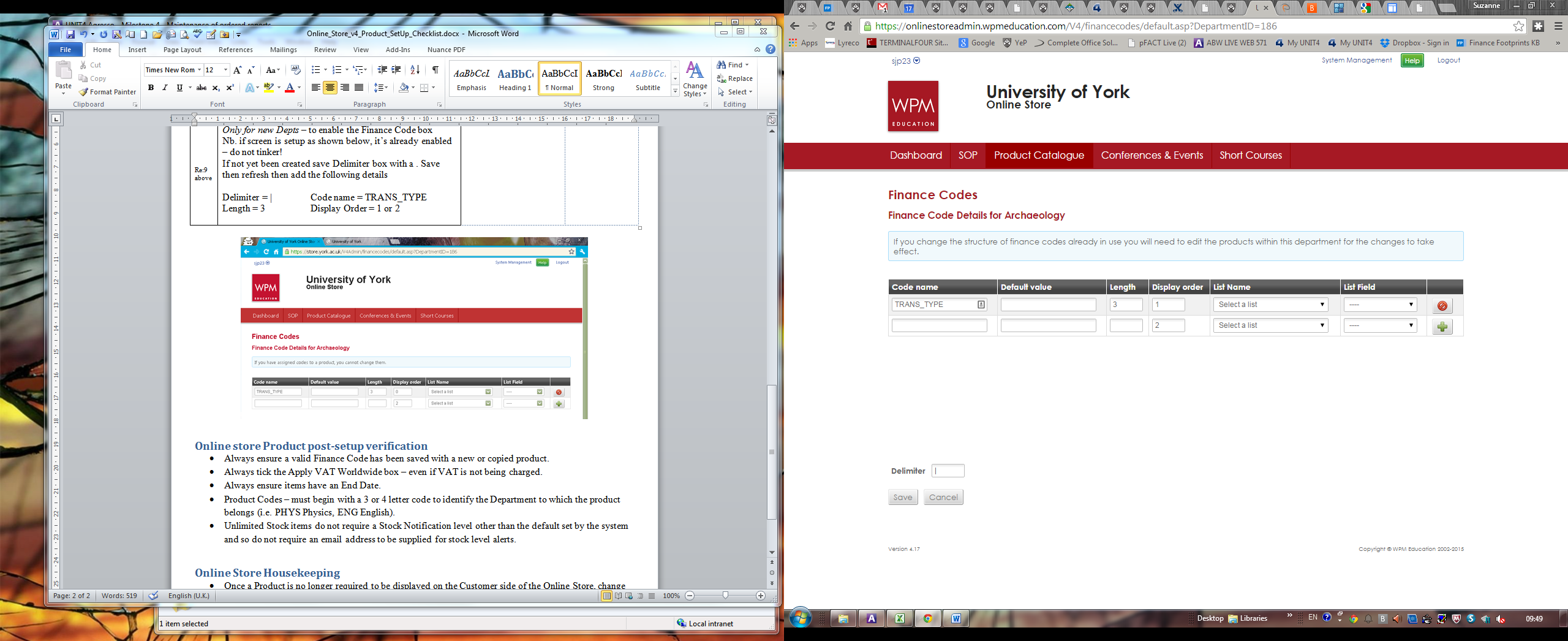 For reference:-For reference:-1Dept Admin User ID for Customer Info 2Contact Tel Ext and Email Address and/or Dept website url3Dept | Room No. agreed Time & Date for training purposes4Device Used for access eg. FINPC123 for PCI DSS purposes5Authorised Systems Registration System request for user6Read and Agree to PCI-DSS Compliance/pc Requirements (& only use Online Store via a networked centrally managed pc on campus – as named above)   7User Training from __________________________________8Product’s Department – existing or create new Dept?9Only for new Depts – is the Finance Code box enabled? 10Product Category – existing or create new Category?11If required for menu – existing or create new Sub-Category?12Check User account has appropriate access level13Check User account has appropriate permissions for required Dept/Category/Sub-Category14User is a Key Contact on FinSysSup db for Store News/InfoOptional Extras:-15? Email Template wording sent to finance-support@york.ac.uk to create. Include customer contact email address info - attach to Product16a? Delivery Charges for UK 16b? Delivery Charges for Europe 16c? Delivery Charges for Overseas 17? Questionnaire(s) create and attach to Product18Request Finance Code on ePay (provide: account code / workorder / VAT status) - attach to Product19Standardised Product Code prefix (format is abbreviated Dept - Product Name)20Create new Product (or Copy an existing Product)In Store Product Description, Code, Stock Level:- ___________________________________________________21Complete all Product setup tabs, Finance Code/Category/Product status/Dates visible etc.22Test the products, questionnaires, emails etc by buying and refunding an item using your Dept purchase card.Set Up TipsUse 412 as a temporary Finance Code on the Product, until Agresso/ePay coding has been createdWhere several Products are required, Create one Product and attach any Optional Extras, then Copy that Product and change the relevant detailsOnly for new Depts – to enable the Finance Code box  - (re: step 9 above)Nb. if screen is setup as shown below, it’s already enabled – do not tinker!If not yet been created save Delimiter box with a . Save then refresh then add the following details Delimiter = | 		Code name = TRANS_TYPE 
Length = 3 		Display Order = 1 or 2Online store Product post-setup verificationAlways ensure a valid Finance Code has been saved with a new or copied product.Always tick the Apply VAT Worldwide box – even if VAT is not being charged.Always ensure items have an End Date.Product Codes – must begin with a 3 or 4 letter code to identify the Department to which the product belongs (i.e. PHYS Physics, ENG English, etc)Unlimited Stock items do not require a Stock Notification level other than the default set by the system and so do not require an email address to be supplied for stock level alerts.Online Store HousekeepingOnce a Product is no longer required to be displayed on the Customer side of the Online Store, change Product status to Inactive.Any Copied Products (i.e. title on the Store is ‘Copy of…’), where no purchases have been made, should be removed from the store.